MINISTERIO DE JUSTICIA Y SEGURIDAD PÚBLICA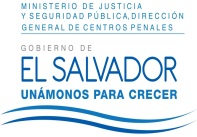 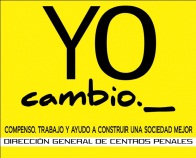 DIRECCIÓN GENERAL DE CENTROS PENALESUNIDAD DE ACCESO A LA INFORMACIÓN PÚBLICA7ª Avenida Norte y Pasaje N° 3 Urbanización Santa Adela Casa N° 1 San Salvador. Teléfono 2527-8700 Fax 2527-8715Vista la solicitud de: XXXXXXXXXXXXXXXXXXXXXXXXXXXXXXXXXXXXX, con Documento Único de Identidad número XXXXXXXXXXXXXXXXXXXXXXXXXXXXXXX XXXXXXXXXXXXXXXXXXXX, quien requiere: “Constancia de visita familiar del interno XXXXXXXXXXXXXX, XXXXXXXXXXXXXXXXXXXXXXXXX, informando si la Sra. XXXXXXXXXXXXXXXXXXXXXXXXXXXXXXXXX, quien es esposa del interno antes mencionado lo visita en el centro penal La Esperanza”.  Por lo que con el fin de dar cumplimiento a los Art.  1, 2, 3 Lit. a, b, j. Art. 4 Lit. a, b, c, d, e, f, g. y Artículos  65, 69, 71 de la Ley Acceso a la Información Pública,  la suscrita RESUELVE: Que según información recibida en esta Unidad de Acceso a la Información Pública,  el Centro Penitenciario Generador de la Información  y conforme al art. 40 RELAIP, el Privado de Libertad a  través de acta manifestó su consentimiento expreso y voluntario para poder conceder la información a la solicitante, por lo que se le hace del conocimiento que la Sra. XXXXXXXXXXXXXXXXXXXXXXXXXXXXXXXXX, no se encuentra ni ha sido registrada como visitante en este Centro Penitenciario. Queda expedito el derecho del solicitante de proceder conforme lo establece el art. 82 LAIP.

San Salvador, a las diez horas con diez minutos del día veintitrés de junio del dos mil dieciséis.

                                                                                                                                                Licda. Marlene Janeth Cardona Andrade                                                                      Oficial de Información.                                                                      Ref. Solicitud UAIP/OIR/160/2016MJCA/kl